 Confidenţial Date de identificare                                                                                                                                                     Numai pentru scopuri de cercetare statisticNumele persoanei de contact din cadrul INS (DRS/DJS):							       !!! Chestionarul şi precizările metodologice pot fi descărcate şi de pe site-ul INS: www.insse.ro Dl (Dna) . . . . . . . . . . . . . . . . . . . . . . . . . . . . . . . . . . . . . . . . . . . . . . . . . . . . . . . . . . . . . . 			                                              Telefonul. . . . . . . . . . . . . . . . . . . . . . . . . .e-mail............ . . . . . . . . . . . . . . . . . . . . . . . . .                                                          Luna.............. 2024                              Identificator  statistic  Cap.1. Statistica raportării (se completează de către DRS/DJS)                                      Cap.2. Modificări, restructurări ale întreprinderii (se completează de către unitate)Cap.PROD: Produse şi servicii  industriale în luna ...............2024Datele se înscriu în numere întregi (fără zecimale)1)Se completează cu date pentru luna anterioară  numai în cazul raportării eronate, reglărilor în contabilitate efectuate după data raportării, precum şi a lipsei furnizării datelor.2)Se completează conform  precizărilor metodologice privind capitolul PROD.3) Se va cuprinde şi valoarea materialelor clientului. C.U.I. / cod  FISCAL  └─┴─┴─┴─┴─┴─┴─┴─┴─┴─┘Denumirea unitii.....................………………………….......................................................................................…………………………...….. .................................................... Judeul ..........................…...................................……………………………..... └─┴─┘                                                                                                                                                                                                             cod  SIRUTALocalitatea ......................…...............……………………………. └─┴─┴─┴─┴─┴─┘                                                                                                                                                                                 cod  SIRUTAStrada ........................................……………………………..... Nr ......... Sectorul ..……Telefon.......................................   E-mail .........................................................................Forma juridic1)..........................…....................……………………………Cod  └─┴─┘Forma de proprietate2)...............…......................……………………...……Cod  └─┴─┘Activitatea principal............….............................................……………………………………….…………………………........................................…........CAEN Rev.2   └─┴─┴─┴─┘1), 2) Se completează conform nomenclatoarelor din precizările metodologice           ROMNIAInstitutul Naional deStatisticCercetare  Statistic Indicatori pe termen scurt în industrie TSAprobat de Institutul Naţional de Statistică în baza Legii nr. 226/2009 privind organizarea şi funcţionarea statisticii oficiale în România, cu modificările şi completările ulterioare, care prevede: – “Institutul Naţional de Statistică este autorizat să solicite şi să obţină gratuit date statistice de la toate persoanele fizice şi juridice rezidente în România sau nerezidente care îşi desfăşoară activitatea pe teritoriul României.”.- Constituie contravenii faptele prevăzute la Art.45 lit.a), b), c) din Legea nr. 226/2009 privind organizarea i funcţionarea statisticii oficiale în România.Cercetare statistică realizată în conformitate cu Regulamentul (UE) 2019/2152 al Parlamentului European și al Consiliului, Regulamentul delegat (UE) 2020/1197 al Comisiei.Acest formular poate fi completat pe Portalul web pentru preluarea on-line a datelor statistice  e-SOP, conform notificărilor primite, accesând link-ul https://esop.insse.ro/esop-web/ sau poate fi transmis pe suport de hârtie la Institutul Naional de Statistic, Direcia Regională de Statistic (Direcia Regională de Statistic Bucureti)/Direcia Judeean de Statistic  pnă la data de 15 a lunii următoare celei de referinţă.AUTENTIFICARE DATE DECLARATEConducătorul unităţii   .................................................                                                            ....................................              (nume, prenume)                                                                                  (semntura )                                                                                                                                L.S.Telefonul .........................                                                         Nr. .......... data ............. 20.... În colectarea datelor sunt respectate prevederile Regulamentului (UE) 2016/679 privind protecția persoanelor fizice în ceea ce privește prelucrarea datelor cu caracter personal și privind libera circulație a acestor date.1.  Chestionarul statistic a fost completat                             DA1.  Chestionarul statistic a fost completat                             DA1.  Chestionarul statistic a fost completat                             DA1.  Chestionarul statistic a fost completat                             DA1.  Chestionarul statistic a fost completat                             DA1.  Chestionarul statistic a fost completat                             DA1.  Chestionarul statistic a fost completat                             DA1.Vă rugăm să marcaţi dacă au avut  loc modificări organizatorice în perioada de referinţă:1.Vă rugăm să marcaţi dacă au avut  loc modificări organizatorice în perioada de referinţă:1.Vă rugăm să marcaţi dacă au avut  loc modificări organizatorice în perioada de referinţă:     în totalitate cu datele solicitate?      în totalitate cu datele solicitate?      în totalitate cu datele solicitate?      în totalitate cu datele solicitate?     NU          ⁪ comasări          ⁪ scindări2.  Cauze de non-răspuns total (marcaţi cu X):2.  Cauze de non-răspuns total (marcaţi cu X):2.  Cauze de non-răspuns total (marcaţi cu X):2.  Cauze de non-răspuns total (marcaţi cu X):2.  Cauze de non-răspuns total (marcaţi cu X):2.  Cauze de non-răspuns total (marcaţi cu X):2.  Cauze de non-răspuns total (marcaţi cu X):2.Evenimente ce au produs încetarea existenţei întreprinderii:2.Evenimente ce au produs încetarea existenţei întreprinderii:2.Evenimente ce au produs încetarea existenţei întreprinderii:- refuză să răspundă....................................................................- refuză să răspundă....................................................................- refuză să răspundă....................................................................- refuză să răspundă....................................................................- refuză să răspundă....................................................................- refuză să răspundă....................................................................- refuză să răspundă....................................................................2Unităţi care rezultă în urma divizării Unităţi care rezultă în urma divizării - întreprindere neidentificată.....................................................- întreprindere neidentificată.....................................................- întreprindere neidentificată.....................................................- întreprindere neidentificată.....................................................- întreprindere neidentificată.....................................................- întreprindere neidentificată.....................................................- întreprindere neidentificată.....................................................3⁪ divizareC.U.I └─┴─┴─┴─┴─┴─┴─┴─┴─┴─┘Denumire....................................................................- neinteres pentru lucrare...........................................................- neinteres pentru lucrare...........................................................- neinteres pentru lucrare...........................................................- neinteres pentru lucrare...........................................................- neinteres pentru lucrare...........................................................- neinteres pentru lucrare...........................................................- neinteres pentru lucrare...........................................................4C.U.I └─┴─┴─┴─┴─┴─┴─┴─┴─┴─┘Denumire....................................................................- întreprindere necontactată......................................................- întreprindere necontactată......................................................- întreprindere necontactată......................................................- întreprindere necontactată......................................................- întreprindere necontactată......................................................- întreprindere necontactată......................................................- întreprindere necontactată......................................................5C.U.I └─┴─┴─┴─┴─┴─┴─┴─┴─┴─┘Denumire....................................................................- întreprindere temporar fără activitate..................................- întreprindere temporar fără activitate..................................- întreprindere temporar fără activitate..................................- întreprindere temporar fără activitate..................................- întreprindere temporar fără activitate..................................- întreprindere temporar fără activitate..................................- întreprindere temporar fără activitate..................................6Unitatea rezultată în urma fuziunii Unitatea rezultată în urma fuziunii - întreprindere desfiinţată..........................................................- întreprindere desfiinţată..........................................................- întreprindere desfiinţată..........................................................- întreprindere desfiinţată..........................................................- întreprindere desfiinţată..........................................................- întreprindere desfiinţată..........................................................- întreprindere desfiinţată..........................................................7⁪ fuziuneC.U.I └─┴─┴─┴─┴─┴─┴─┴─┴─┴─┘Denumire....................................................................- răspuns furnizat de altă unitate...............................................- răspuns furnizat de altă unitate...............................................- răspuns furnizat de altă unitate...............................................- răspuns furnizat de altă unitate...............................................- răspuns furnizat de altă unitate...............................................- răspuns furnizat de altă unitate...............................................- răspuns furnizat de altă unitate...............................................8Unitatea care a absorbit Unitatea care a absorbit - fără date datorită evenimentelor (divizare, fuziune, etc).- fără date datorită evenimentelor (divizare, fuziune, etc).- fără date datorită evenimentelor (divizare, fuziune, etc).- fără date datorită evenimentelor (divizare, fuziune, etc).- fără date datorită evenimentelor (divizare, fuziune, etc).- fără date datorită evenimentelor (divizare, fuziune, etc).- fără date datorită evenimentelor (divizare, fuziune, etc).9(vezi cap.2 pct.2)⁪ absorbţieC.U.I └─┴─┴─┴─┴─┴─┴─┴─┴─┴─┘Denumire....................................................................- fără date datorită evenimentelor (divizare, fuziune, etc).- fără date datorită evenimentelor (divizare, fuziune, etc).- fără date datorită evenimentelor (divizare, fuziune, etc).- fără date datorită evenimentelor (divizare, fuziune, etc).- fără date datorită evenimentelor (divizare, fuziune, etc).- fără date datorită evenimentelor (divizare, fuziune, etc).- fără date datorită evenimentelor (divizare, fuziune, etc).(vezi cap.2 pct.2)⁪ absorbţieC.U.I └─┴─┴─┴─┴─┴─┴─┴─┴─┴─┘C.U.I. / cod  FISCAL  └─┴─┴─┴─┴─┴─┴─┴─┴─┴─┘Denumirea unitii.....................…………………………....................................................................................…………………………...…....................................................Identificator  statistic   TSCauze de non-răspuns parţial (se completează de către unitate) - marcaţiC.U.I. / cod  FISCAL  └─┴─┴─┴─┴─┴─┴─┴─┴─┴─┘Denumirea unitii.....................…………………………....................................................................................…………………………...…....................................................Identificator  statistic   TS1.Refuz de răspuns                                                                                                 └─┘C.U.I. / cod  FISCAL  └─┴─┴─┴─┴─┴─┴─┴─┴─┴─┘Denumirea unitii.....................…………………………....................................................................................…………………………...…....................................................Identificator  statistic   TS2.Temporar fără activitate                                                                                      └─┘C.U.I. / cod  FISCAL  └─┴─┴─┴─┴─┴─┴─┴─┴─┴─┘Denumirea unitii.....................…………………………....................................................................................…………………………...…....................................................Identificator  statistic   TS3.Nu realizează produse din nomenclatorul PRODROM lunar                             └─┘C.U.I. / cod  FISCAL  └─┴─┴─┴─┴─┴─┴─┴─┴─┴─┘Denumirea unitii.....................…………………………....................................................................................…………………………...…....................................................Identificator  statistic   TS4.Alte cauze (precizaţi care)...............………………………………………………….………………….…...└─┘C.U.I. / cod  FISCAL  └─┴─┴─┴─┴─┴─┴─┴─┴─┴─┘Denumirea unitii.....................…………………………....................................................................................…………………………...…....................................................Identificator  statistic   TSPersoana responsabilă de completarea datelor capitolului:   Dl(Dna)................................................................................................................   telefonul...........................................................e-mail..........................................CODUL ŞI DENUMIREA PRODUSULUI / SERVICIULUI INDUSTRIAL CONFORM NOMENCLATORULUI  PRODROMUnitatea de măsurăStocla începutul luniiStocla începutul luniiProducţiaefectivrealizatăîn luna curentăProducția vândută (facturată)Producția vândută (facturată)Producția vândută (facturată)Consum intern productivStoc la sfârşitul lunii(col.1+col.2) --(col.3+col.4++col.5+col.6)Valoarea producţiei vândute  inclusiv executate în cadrul operațiunilor de subcontractare3)(ieşite din unitate)(fără TVA)- lei preţuri curente -Producţia efectivrealizată în luna anterioară1)CODUL ŞI DENUMIREA PRODUSULUI / SERVICIULUI INDUSTRIAL CONFORM NOMENCLATORULUI  PRODROMUnitatea de măsurăStocla începutul luniiStocla începutul luniiProducţiaefectivrealizatăîn luna curentăPiaţainternăPiaţaexternăExecutată în cadrul operațiunilor de subcontractareConsum intern productivStoc la sfârşitul lunii(col.1+col.2) --(col.3+col.4++col.5+col.6)Valoarea producţiei vândute  inclusiv executate în cadrul operațiunilor de subcontractare3)(ieşite din unitate)(fără TVA)- lei preţuri curente -Producţia efectivrealizată în luna anterioară1)Cod2)ABC123456789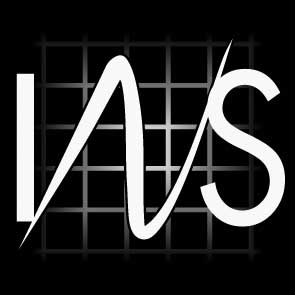 